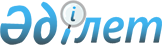 О внесении изменений в решение маслихата от 20 декабря 2011 года № 541 "О городском бюджете города Рудного на 2012-2014 годы"Решение маслихата города Рудного Костанайской области от 27 июля 2012 года № 60. Зарегистрировано Департаментом юстиции Костанайской области 8 августа 2012 года № 9-2-218

      В соответствии со статьями 106 и 109 Бюджетного кодекса Республики Казахстан от 4 декабря 2008 года, статьей 6 Закона Республики Казахстан от 23 января 2001 года "О местном государственном управлении и самоуправлении в Республике Казахстан" маслихат РЕШИЛ:



      1. Внести в решение маслихата "О городском бюджете города Рудного на 2012-2014 годы" от 20 декабря 2011 года № 541 (номер в Реестре государственной регистрации нормативных правовых актов 9-2-197, опубликованное 20 января 2012 года в городской газете "Рудненский рабочий") следующие изменения:



      в пункте 1 указанного решения:

      подпункты 1), 2) изложить в новой редакции:



      "1) доходы – 10 818 347,0 тысяч тенге, в том числе по:

      налоговым поступлениям – 8 273 225,0 тысяч тенге;

      неналоговым поступлениям – 15 594,0 тысячи тенге;

      поступлениям от продажи основного капитала – 459 686,0 тысяч тенге;

      поступлениям трансфертов – 2 069 842,0 тысячи тенге;



      2) затраты – 10 934 836,9 тысячи тенге;";



      пункт 3 указанного решения изложить в новой редакции:

      "3. Утвердить резерв местного исполнительного органа города Рудного на 2012 год в сумме 65 534,8 тысячи тенге.";



      приложение 1 к указанному решению изложить в новой редакции согласно приложению к настоящему решению.



      2. Настоящее решение вводится в действие с 1 января 2012 года.      Председатель внеочередной

      сессии городского маслихата                А. Нурушев      Секретарь городского маслихата             В. Лощинин      СОГЛАСОВАНО:      Начальник

      государственного учреждения

      "Рудненский городской отдел

      финансов" акимата города Рудного

      ______________ М. Дуспулов      Исполняющая обязанности

      начальника государственного

      учреждения "Рудненский городской

      отдел экономики и бюджетного

      планирования" акимата города Рудного

      _________________ З. Жигунова

 

Приложение            

к решению маслихата        

от 27 июля 2012 года № 60    Приложение 1           

к решению маслихата        

от 20 декабря 2011 года № 541   Городской бюджет города Рудного на 2012 год
					© 2012. РГП на ПХВ «Институт законодательства и правовой информации Республики Казахстан» Министерства юстиции Республики Казахстан
				КатегорияКатегорияКатегорияКатегорияКатегорияСумма,

тысяч тенгеКлассКлассКлассСумма,

тысяч тенгеПодклассПодклассСумма,

тысяч тенгеНаименованиеСумма,

тысяч тенгеI. Доходы10818347,01Налоговые поступления8273225,0101Подоходный налог3294381,01012Индивидуальный подоходный налог3294381,0103Социальный налог2369507,01031Социальный налог2369507,0104Hалоги на собственность793403,01041Hалоги на имущество537300,01043Земельный налог28889,01044Hалог на транспортные средства227214,0105Внутренние налоги на товары, работы и

услуги1789135,01052Акцизы1273793,01053Поступления за использование природных

и других ресурсов467965,01054Сборы за ведение предпринимательской и

профессиональной деятельности44795,01055Налог на игорный бизнес2582,0108Обязательные платежи, взимаемые за

совершение юридически значимых действий

и (или) выдачу документов

уполномоченными на то государственными

органами или должностными лицами26799,01081Государственная пошлина26799,02Неналоговые поступления15594,0201Доходы от государственной собственности12158,02011Поступления части чистого дохода

государственных предприятий47,02015Доходы от аренды имущества,

находящегося в государственной

собственности12111,0204Штрафы, пени, санкции, взыскания,

налагаемые государственными

учреждениями, финансируемыми из

государственного бюджета, а также

содержащимися и финансируемыми из

бюджета (сметы расходов) Национального

Банка Республики Казахстан1500,02041Штрафы, пени, санкции, взыскания,

налагаемые государственными

учреждениями, финансируемыми из

государственного бюджета, а также

содержащимися и финансируемыми из

бюджета (сметы расходов) Национального

Банка Республики Казахстан, за

исключением поступлений от организаций

нефтяного сектора1500,0206Прочие неналоговые поступления1936,02061Прочие неналоговые поступления1936,03Поступления от продажи основного

капитала459686,0301Продажа государственного имущества,

закрепленного за государственными

учреждениями128821,03011Продажа государственного имущества,

закрепленного за государственными

учреждениями128821,0303Продажа земли и нематериальных активов330865,03031Продажа земли165000,03032Продажа нематериальных активов165865,04Поступления трансфертов2069842,0402Трансферты из вышестоящих органов

государственного управления2069842,04022Трансферты из областного бюджета2069842,0Функциональная группаФункциональная группаФункциональная группаФункциональная группаФункциональная группаСумма,

тысяч тенгеФункциональная подгруппаФункциональная подгруппаФункциональная подгруппаФункциональная подгруппаСумма,

тысяч тенгеАдминистратор бюджетных программАдминистратор бюджетных программАдминистратор бюджетных программСумма,

тысяч тенгеПрограммаПрограммаСумма,

тысяч тенгеНаименованиеСумма,

тысяч тенгеII. Затраты10934836,901Государственные услуги общего

характера201390,51Представительные, исполнительные

и другие органы, выполняющие

общие функции государственного

управления146701,7112Аппарат маслихата района (города

областного значения)13818,0001Услуги по обеспечению

деятельности маслихата района

(города областного значения)13818,0122Аппарат акима района (города

областного значения)96481,7001Услуги по обеспечению

деятельности акима района (города

областного значения)70202,7003Капитальные расходы

государственного органа26279,0123Аппарат акима района в городе,

города районного значения,

поселка, аула (села), аульного

(сельского) округа36402,0001Услуги по обеспечению

деятельности акима района в

городе, города районного

значения, поселка, аула (села),

аульного (сельского) округа30353,0022Капитальные расходы

государственного органа6049,02Финансовая деятельность38984,8452Отдел финансов района (города

областного значения)38984,8001Услуги по реализации

государственной политики в

области исполнения бюджета района

(города областного значения) и

управления коммунальной

собственностью района (города

областного значения)16818,0003Проведение оценки имущества в

целях налогообложения1951,8004Организация работы по выдаче

разовых талонов и обеспечение

полноты сбора сумм от реализации

разовых талонов9764,0010Приватизация, управление

коммунальным имуществом,

постприватизационная деятельность

и регулирование споров, связанных

с этим2028,0011Учет, хранение, оценка и

реализация имущества,

поступившего в коммунальную

собственность3553,0018Капитальные расходы

государственного органа4870,05Планирование и статистическая

деятельность15704,0453Отдел экономики и бюджетного

планирования района (города

областного значения)15704,0001Услуги по реализации

государственной политики в

области формирования и развития

экономической политики, системы

государственного планирования и

управления района (города

областного значения)15204,0004Капитальные расходы

государственного органа500,002Оборона5479,01Военные нужды5479,0122Аппарат акима района (города

областного значения)5479,0005Мероприятия в рамках исполнения

всеобщей воинской обязанности5479,003Общественный порядок,

безопасность, правовая, судебная,

уголовно-исполнительная

деятельность14849,01Правоохранительная деятельность14849,0458Отдел жилищно-коммунального

хозяйства, пассажирского

транспорта и автомобильных дорог

района (города областного

значения)14849,0021Обеспечение безопасности

дорожного движения в населенных

пунктах14849,004Образование3375717,31Дошкольное воспитание и обучение684729,0464Отдел образования района (города

областного значения)684729,0009Обеспечение дошкольного

воспитания и обучения678733,0021Увеличение размера доплаты за

квалификационную категорию

воспитателям детских садов,

мини-центров, школ-интернатов:

общего типа, специальных

(коррекционных),

специализированных для одаренных

детей, организаций образования

для детей-сирот и детей,

оставшихся без попечения

родителей, центров адаптации

несовершеннолетних за счет

трансфертов из республиканского

бюджета5996,02Начальное, основное среднее и

общее среднее образование2320645,2123Аппарат акима района в городе,

города районного значения,

поселка, аула (села), аульного

(сельского) округа5443,0005Организация бесплатного подвоза

учащихся до школы и обратно в

аульной (сельской) местности5443,0464Отдел образования района (города

областного значения)2315202,2003Общеобразовательное обучение2032831,2006Дополнительное образование для

детей232637,0063Повышение оплаты труда учителям,

прошедшим повышение квалификации

по учебным программам АОО

"Назарбаев Интеллектуальные

школы" за счет трансфертов из

республиканского бюджета1324,0064Увеличение размера доплаты за

квалификационную категорию

учителям организаций начального,

основного среднего, общего

среднего образования: школы,

школы-интернаты: (общего типа,

специальных (коррекционных),

специализированных для одаренных

детей; организаций для

детей-сирот и детей, оставшихся

без попечения родителей) за счет

трансфертов из республиканского

бюджета48410,09Прочие услуги в области

образования370343,1464Отдел образования района (города

областного значения)293343,1001Услуги по реализации

государственной политики на

местном уровне в области

образования12463,0005Приобретение и доставка

учебников, учебно-методических

комплексов для государственных

учреждений образования района

(города областного значения)21400,0015Ежемесячные выплаты денежных

средств опекунам (попечителям) на

содержание ребенка-сироты

(детей-сирот), и ребенка (детей),

оставшегося без попечения

родителей за счет трансфертов из

республиканского бюджета35741,0020Обеспечение оборудованием,

программным обеспечением

детей-инвалидов, обучающихся на

дому за счет трансфертов из

республиканского бюджета6100,0067Капитальные расходы

подведомственных государственных

учреждений и организаций217639,1467Отдел строительства района

(города областного значения)77000,0037Строительство и реконструкция

объектов образования77000,006Социальная помощь и социальное

обеспечение514706,12Социальная помощь449692,1451Отдел занятости и социальных

программ района (города

областного значения)449692,1002Программа занятости90085,1005Государственная адресная

социальная помощь5832,0006Оказание жилищной помощи49010,0007Социальная помощь отдельным

категориям нуждающихся граждан по

решениям местных представительных

органов74027,0010Материальное обеспечение

детей-инвалидов, воспитывающихся

и обучающихся на дому3582,0013Социальная адаптация лиц, не

имеющих определенного

местожительства120916,0015Территориальные центры

социального обслуживания

пенсионеров и инвалидов66427,0016Государственные пособия на детей

до 18 лет5229,0017Обеспечение нуждающихся инвалидов

обязательными гигиеническими

средствами и предоставление услуг

специалистами жестового языка,

индивидуальными помощниками в

соответствии с индивидуальной

программой реабилитации инвалида19480,0023Обеспечение деятельности центров

занятости населения15104,09Прочие услуги в области

социальной помощи и социального

обеспечения65014,0451Отдел занятости и социальных

программ района (города

областного значения)65014,0001Услуги по реализации

государственной политики на

местном уровне в области

обеспечения занятости и

реализации социальных программ

для населения57944,0011Оплата услуг по зачислению,

выплате и доставке пособий и

других социальных выплат1005,0021Капитальные расходы

государственного органа6065,007Жилищно-коммунальное хозяйство1132307,41Жилищное хозяйство801091,4458Отдел жилищно-коммунального

хозяйства, пассажирского

транспорта и автомобильных дорог

района (города областного

значения)163865,6003Организация сохранения

государственного жилищного фонда118366,6031Изготовление технических

паспортов на объекты

кондоминиумов45499,0467Отдел строительства района

(города областного значения)634234,8003Проектирование, строительство и

(или) приобретение жилья

государственного коммунального

жилищного фонда207300,8004Проектирование, развитие,

обустройство и (или) приобретение

инженерно-коммуникационной

инфраструктуры30585,0072Строительство и (или)

приобретение служебного жилища и

развитие (или) приобретение

инженерно-коммуникационной

инфраструктуры в рамках Программы

занятости 2020396349,0479Отдел жилищной инспекции района

(города областного значения)2991,0001Услуги по реализации

государственной политики на

местном уровне в области

жилищного фонда2626,0005Капитальные расходы

государственного органа365,02Коммунальное хозяйство180589,0458Отдел жилищно-коммунального

хозяйства, пассажирского

транспорта и автомобильных дорог

района (города областного

значения)108397,0012Функционирование системы

водоснабжения и водоотведения8417,0026Организация эксплуатации тепловых

сетей, находящихся в коммунальной

собственности районов (городов

областного значения)18550,0028Развитие коммунального хозяйства59290,0029Развитие системы водоснабжения22140,0467Отдел строительства района

(города областного значения)72192,0005Развитие коммунального хозяйства66113,0006Развитие системы водоснабжения и

водоотведения6079,03Благоустройство населенных

пунктов150627,0123Аппарат акима района в городе,

города районного значения,

поселка, аула (села), аульного

(сельского) округа10265,0008Освещение улиц населенных пунктов4065,0011Благоустройство и озеленение

населенных пунктов6200,0458Отдел жилищно-коммунального

хозяйства, пассажирского

транспорта и автомобильных дорог

района (города областного

значения)140362,0015Освещение улиц в населенных

пунктах33364,0016Обеспечение санитарии населенных

пунктов49000,0017Содержание мест захоронений и

захоронение безродных3750,0018Благоустройство и озеленение

населенных пунктов54248,008Культура, спорт, туризм и

информационное пространство483768,81Деятельность в области культуры102962,6455Отдел культуры и развития языков

района (города областного

значения)102948,0003Поддержка культурно-досуговой

работы102948,0467Отдел строительства района

(города областного значения)14,6011Развитие объектов культуры14,62Спорт230205,2465Отдел физической культуры и

спорта района (города областного

значения)215176,0005Развитие массового спорта и

национальных видов спорта207000,0006Проведение спортивных

соревнований на районном (города

областного значения) уровне8176,0467Отдел строительства района

(города областного значения)15029,2008Развитие объектов спорта и

туризма15029,23Информационное пространство102941,0455Отдел культуры и развития языков

района (города областного

значения)73202,0006Функционирование районных

(городских) библиотек56831,0007Развитие государственного языка и

других языков народа Казахстана16371,0456Отдел внутренней политики района

(города областного значения)29739,0002Услуги по проведению

государственной информационной

политики через газеты и журналы11939,0005Услуги по проведению

государственной информационной

политики через телерадиовещание17800,09Прочие услуги по организации

культуры, спорта, туризма и

информационного пространства47660,0455Отдел культуры и развития языков

района (города областного

значения)23309,0001Услуги по реализации

государственной политики на

местном уровне в области развития

языков и культуры8512,0010Капитальные расходы

государственного органа2750,0032Капитальные расходы

подведомственных государственных

учреждений и организаций12047,0456Отдел внутренней политики района

(города областного значения)14755,0001Услуги по реализации

государственной политики на

местном уровне в области

информации, укрепления

государственности и формирования

социального оптимизма граждан12105,0003Реализация мероприятий в сфере

молодежной политики2200,0006Капитальные расходы

государственного органа450,0465Отдел физической культуры и

спорта района (города областного

значения)9596,0001Услуги по реализации

государственной политики на

местном уровне в сфере физической

культуры и спорта4796,0004Капитальные расходы

государственного органа4800,009Топливно-энергетический комплекс

и недропользование5000,09Прочие услуги в области

топливно-энергетического

комплекса и недропользования5000,0458Отдел жилищно-коммунального

хозяйства, пассажирского

транспорта и автомобильных дорог

района (города областного

значения)5000,0019Развитие теплоэнергетической

системы5000,010Сельское, водное, лесное, рыбное

хозяйство, особо охраняемые

природные территории, охрана

окружающей среды и животного

мира, земельные отношения69995,61Сельское хозяйство29083,6467Отдел строительства района

(города областного значения)19021,6010Развитие объектов сельского

хозяйства19021,6474Отдел сельского хозяйства и

ветеринарии района (города

областного значения)10062,0001Услуги по реализации

государственной политики на

местном уровне в сфере сельского

хозяйства и ветеринарии6649,0003Капитальные расходы

государственного органа50,0007Организация отлова и уничтожения

бродячих собак и кошек3130,0012Проведение мероприятий по

идентификации

сельскохозяйственных животных233,06Земельные отношения39453,0463Отдел земельных отношений района

(города областного значения)39453,0001Услуги по реализации

государственной политики в

области регулирования земельных

отношений на территории района

(города областного значения)10475,0003Земельно-хозяйственное устройство

населенных пунктов28978,09Прочие услуги в области

сельского, водного, лесного,

рыбного хозяйства, охраны

окружающей среды и земельных

отношений1459,0474Отдел сельского хозяйства и

ветеринарии района (города

областного значения)1459,0013Проведение противоэпизоотических

мероприятий1459,011Промышленность, архитектурная,

градостроительная и строительная

деятельность29304,02Архитектурная, градостроительная

и строительная деятельность29304,0467Отдел строительства района

(города областного значения)16086,0001Услуги по реализации

государственной политики на

местном уровне в области

строительства16086,0468Отдел архитектуры и

градостроительства района (города

областного значения)13218,0001Услуги по реализации

государственной политики в

области архитектуры и

градостроительства на местном

уровне7318,0003Разработка схем

градостроительного развития

территории района и генеральных

планов населенных пунктов5850,0004Капитальные расходы

государственного органа50,012Транспорт и коммуникации912935,81Автомобильный транспорт912935,8123Аппарат акима района в городе,

города районного значения,

поселка, аула (села), аульного

(сельского) округа21858,0013Обеспечение функционирования

автомобильных дорог в городах

районного значения, поселках,

аулах (селах), аульных (сельских)

округах21858,0458Отдел жилищно-коммунального

хозяйства, пассажирского

транспорта и автомобильных дорог

района (города областного

значения)891077,8022Развитие транспортной

инфраструктуры638234,0023Обеспечение функционирования

автомобильных дорог252843,813Прочие595770,83Поддержка предпринимательской

деятельности и защита конкуренции6383,0469Отдел предпринимательства района

(города областного значения)6383,0001Услуги по реализации

государственной политики на

местном уровне в области развития

предпринимательства и

промышленности6383,09Прочие589387,8452Отдел финансов района (города

областного значения)65534,8012Резерв местного исполнительного

органа района (города областного

значения)65534,8458Отдел жилищно-коммунального

хозяйства, пассажирского

транспорта и автомобильных дорог

района (города областного

значения)523853,0001Услуги по реализации

государственной политики на

местном уровне в области

жилищно-коммунального хозяйства,

пассажирского транспорта и

автомобильных дорог25877,0013Капитальные расходы государственного органа190,0044Проведение мероприятий по решению

вопросов обустройства моногородов497786,015Трансферты3593612,61Трансферты3593612,6452Отдел финансов района (города

областного значения)3593612,6006Возврат неиспользованных

(недоиспользованных) целевых

трансфертов31355,6007Бюджетные изъятия3560126,0024Целевые текущие трансферты в

вышестоящие бюджеты в связи с

передачей функций государственных

органов из нижестоящего уровня

государственного управления в

вышестоящий2131,0III. Чистое бюджетное

кредитование158000,0Бюджетные кредиты158000,013Прочие158000,09Прочие158000,0458Отдел жилищно-коммунального

хозяйства, пассажирского

транспорта и автомобильных дорог

района (города областного

значения)158000,0039Бюджетные кредиты на проведение

ремонта общего имущества объектов

кондоминиум158000,0IV. Сальдо по операциям с

финансовыми активами62262,0Приобретение финансовых активов62262,013Прочие62262,09Прочие62262,0458Отдел жилищно-коммунального

хозяйства, пассажирского

транспорта и автомобильных дорог

района (города областного

значения)60000,0065Формирование или увеличение

уставного капитала юридических

лиц60000,0474Отдел сельского хозяйства и

ветеринарии района (города

областного значения)2262,0065Формирование или увеличение

уставного капитала юридических

лиц2262,0V. Дефицит (профицит) бюджета-336751,9VI. Финансирование дефицита

(использование профицита) бюджета336751,9